T.C.OSMANİYE KORKUT ATA ÜNİVERSİTESİBAHÇE MESLEK YÜKSEKOKULU MÜDÜRLÜĞÜSTAJ İNCELEME KOMİSYONU DEĞERLENDİRMESİSTAJ KABUL BELGESİT.C.OSMANİYE KORKUT ATA ÜNİVERSİTESİBAHÇE MESLEK YÜKSEKOKULU MÜDÜRLÜĞÜSayı: ……..											../../202..Konu: Öğrenci stajlarıİLGİLİ MAKAMAAşağıda bilgileri verilen yüksekokulumuz öğrencisinin; mesleki kabiliyetinin ve deneyiminin, bilgi ve becerisinin artırılması için eğitim planı gereği zorunlu olarak en az 30 iş günü staj yapması gerekmektedir. Kuruluşların	staj	süresince	öğrencilerimiz	 hakkında	belirlediği	görüşler Yüksekokulumuzun Staj Komisyonu tarafından hassasiyetle değerlendirilmektedir.Aşağıda adı geçen öğrencimize staj yapma olanağı sağlanması, kurumunuzun / iş yerinizin çalışma şartlarına ve kendisine verilen staj programına uyarak verimli bir staj süresi geçirmesi için gerekli önlemlerin alınması önem arz etmektedir.Staj sonunda Staj Sonu Değerlendirme Formu’ nun doldurularak bir suretinin Yüksekokul Müdürlüğüne gizli olarak gönderilmesini rica eder, öğrencimizin yerleştirilmesinde katkılarınızdan dolayı teşekkürlerimizi sunarız.İmza/Mühür								İmza/MühürT.C.OSMANİYE KORKUT ATA ÜNİVERSİTESİ MESLEK YÜKSEKOKULLARI STAJ YÖNERGESİBİRİNCİ BÖLÜMAMAÇ, KAPSAM, DAYANAK VE TANIMLARAmaçMadde 1- Bu yönergenin amacı; mesleki ve teknik eğitim bölgeleri içindeki meslek yüksekokullarında öğrenim gören öğrencilerin öğrenim süreleri içinde kazandıkları teorik bilgi ve deneyimlerini pekiştirmek, sağlık sektöründeki birimlerde, laboratuvar, atölye uygulamalarında ve çeşitli endüstri ve hizmet sektöründe edindikleri beceri ve deneyimlerini geliştirmek, görev yapacakları iş yerlerindeki sorumluluklarını, ilişkilerini, organizasyon ve üretim sürecini ve yeni teknolojileri tanımalarını sağlamaktır.KapsamMadde 2- Osmaniye Mesleki ve Teknik Eğitim Bölgeleri içinde yer alan Osmaniye Korkut Ata Üniversitesi Meslek Yüksekokulları öğrencilerinin yurt içi ve yurt dışındaki işyerlerinde yapacakları eğitim, uygulama ve stajlarla ilgili faaliyet ve esasları kapsar.DayanakMadde 3- Bu Yönerge 22 Mayıs 2002 tarih ve 24762 sayılı Resmi Gazetede yayımlanarak yürürlüğe giren yönetmeliğin Madde 7-a bendi esas alınarak hazırlanmıştır.TanımlarMadde 4- Bu yönergede geçen;Mesleki ve Teknik Eğitim Bölgesi (METEB): Bir veya daha fazla meslek yüksekokulu ile öğretim programları bütünlüğü ve devamlılığı içinde ilişkilendirilmiş mesleki ve teknik ortaöğretim kurumlarından oluşan eğitim bölgesini,Meslek Yüksekokulu (MYO): Belirli mesleklere yönelik ara insan gücü yetiştirmeyi amaçlayan ve      dört yarıyıl öğretim süresi olan bir yükseköğretim kurumunu,İş yeri: Meslek Yüksekokulları stajyer öğrencilerinin, eğitimleri süresince kazandıkları bilgi ve deneyimlerini; staj adı altında uygulamalarını, staj yaptıkları yerleri, mal ve hizmet üreten kamu ve özel kurum ve kuruluşlarını,Eğitici Personel: Stajyer öğrencilerin iş yerindeki eğitiminden sorumlu, mesleki eğitim, yöntem ve tekniklerini bilen, uygulayan ve meslek yüksekokullarında atölye, laboratuvar veya meslek derslerinde öğretim elemanı görevini yapabilme yeterliğine sahip kişiyi,Denetçi Öğretim Elemanı: Mesleki eğitimde yararlanılacak işletmelerdeki; çalışma alanlarının tespiti, eğitimin planlanması, koordinasyonu, uygulanması ve izlenmesi ile görevli atölye, laboratuvar ve meslek dersleri öğretmenliği menşeili müdür yardımcısı ve her programın kadrolu öğretim elemanlarını, farklı METEB bölgesinde yer alan meslek yüksekokulu öğretim elemanları ve staj yapılan işyeri yöneticisinin (Müdür, Başhekim, vb...) belirleyeceği birim sorumlusunu,Okul-Sanayi/Sağlık Kurumları Koordinatörü: Osmaniye Korkut Ata Üniversitesi Meslek Yüksekokulları öğrencilerinin Osmaniye Korkut Ata Üniversitesi Staj ve Eğitim Uygulama Kurulunun kararları doğrultusunda staj ve eğitim yapmalarını koordinasyonunu sağlamakla görevli ilgili meslek yüksekokulunun müdür yardımcısını tanımlar.Osmaniye Korkut Ata Üniversitesi Staj ve Eğitim Uygulama Kurulu: Mesleki ve Teknik Eğitim Bölgesi içinde yer alan meslek yüksekokullarının bağlı olduğu Osmaniye Korkut Ata Üniversitesi bünyesinde, Rektör tarafından seçilecek bir Rektör Yardımcısının başkanlığında; Osmaniye     METEB’deki Osmaniye Korkut Ata Üniversitesi Meslek Yüksekokulu Müdürleri ve okul-sanayi-sağlık kurumları iş birliğini sağlamakla görevli bir öğretim elemanından oluşur.İKİNCİ BÖLÜMSTAJ KURULLARININ GÖREV VE SORUMLULUKLARIOsmaniye Korkut Ata Üniversitesi Meslek Yüksekokulları Staj- Eğitim Uygulama Kurulu      	Madde 5- Osmaniye Mesleki ve Teknik Eğitim Bölgesi içinde yer alan Osmaniye Korkut Ata Üniversitesi Meslek Yüksekokullarının; bağlı olduğu üniversite bünyesinde, Rektör tarafından seçilecek bir Rektör Yardımcısının başkanlığında, Osmaniye METEB’deki Osmaniye Korkut Ata Üniversitesi Meslek Yüksekokulu Müdürleri ve okul-sanayi-sağlık-hizmet sektörü arasında iş birliğini sağlamakla görevli bir öğretim elemanından oluşur.  Osmaniye Korkut Ata Üniversitesi Meslek Yüksekokulları Staj ve Eğitim Uygulama Kurulu gerekli gördüğü  programlarda ve birimlerde çalışma komisyonları oluşturabilir. Kurul yılda en az iki toplantı yaparak toplantı değerlendirme ve sonuçlarını Yükseköğretim Kuruluna bildirir.Meslek Yüksekokulları Staj ve Eğitim Uygulama KuruluMadde 6- Mesleki ve Teknik Eğitim Bölgesi içinde yer alan her meslek yüksekokulu tarafından, müdür yardımcıları arasından belirlenen okul-sanayi-sağlık-hizmet sektörü koordinatörünün başkanlığında, Meslek Yüksekokulunun bölüm başkanı/başkanlarından oluşur.Meslek Yüksekokulu Staj ve Eğitim Uygulama Kurulu, gerekli gördüğü program ve birimlerde çalışma komisyonları oluşturabilir. Bu kurul yılda en az üç toplantı yaparak toplantı değerlendirme ve sonuçlarını Osmaniye Korkut Ata Üniversitesi Meslek Yüksekokulları Staj ve Eğitim Uygulama Kuruluna bildirir.Osmaniye Korkut Ata Üniversitesi Meslek Yüksekokulları Staj ve Eğitim Uygulama Kurulunun GörevleriMadde 7Staj, eğitim ve uygulama çalışmalarının yürütülmesi ve değerlendirilmesine ilişkin genel esasları düzenlemek,Osmaniye METEB bölgesi içindeki Ticaret ve Sanayi Odaları üyelerinin, sağlık hizmetleri veren kurum ve kuruluşlarının kabul edebileceği, staj alanları ve kontenjanlarını belirlemek, Meslek Yüksekokulu Staj ve Eğitim Uygulama Kurullarının önerilerini dikkate alarak, staj kontenjanlarını dengeli bir şekilde dağıtmak,İşyerleri ile Osmaniye Korkut Ata Üniversitesi Meslek Yüksekokulları Staj ve Eğitim Uygulama Kurulları arasında koordinasyon ve iş birliği sağlamak,Yurtiçi ve yurtdışı staj, eğitim ve uygulama çalışma yerlerini belirlemek,Staj yapacak Osmaniye Korkut Ata Üniversitesi Meslek Yüksekokulları öğrencilerinin Kredi ve Yurtlar Kurumuna bağlı yurtlarda kalabilmeleri için önlemler almak.Meslek Yüksekokulları Staj ve Eğitim Uygulama Kurulunun Görevleri  Madde 8Meslek Yüksekokulu öğrencilerinin bu Yönerge hükümleri doğrultusunda staj ve eğitim uygulaması yapmaları amacıyla gerekli ön bilgileri almalarını sağlamak üzere toplantılar düzenlemek,Stajda kullanılacak basılı evrakın zamanında düzenlenip, basılıp hazır hale gelmesini organize etmek,Öğrencilere staj yeri temini hususunda ilgili birimlerle iş birliği yapmak,Öğrencilerin staj yerlerine dağıtımını yapmak,Staj çalışmalarını denetlemek,Staj çalışmalarının değerlendirilmesini yapmak,Staj yapma tarihini belirlemek.ÜÇÜNCÜ BÖLÜMSTAJDAN YARARLANMA ŞARTI VE STAJ KONTENJANLARIYararlanma ŞartıMadde 9- Osmaniye Mesleki ve Teknik Eğitim Bölgesi kapsamında yer alan Osmaniye Korkut Ata Üniversitesi Meslek Yüksekokulu öğrencileri, bu Yönerge hükümlerinden yararlanırlar.Staj KontenjanlarıMadde 10- Meslek Yüksekokulları Müdürlüklerinin istekleri üzerine Mesleki ve Teknik Eğitim Bölgesi içindeki Ticaret ve Sanayi Odaları üyelerinin, sağlık hizmetleri veren kurum ve kuruluşlarının kabul edecekleri öğrenci sayısını ve staj dallarını gösterecek formu, Osmaniye Korkut Ata Üniversitesi Meslek Yüksekokulları Staj ve Eğitim Uygulama Kuruluna bildirirler.Madde 11- Osmaniye Korkut Ata Üniversitesi Meslek Yüksekokulları Müdürlükleri, ihtiyaç duyulduğu takdirde, hangi şartlarda kaç öğrencinin staj yapacağını belirten formu doldurup Osmaniye Korkut Ata Üniversitesi Meslek Yüksekokulları Staj ve Eğitim Uygulama Kuruluna bildirirler.Madde 12- Kamu kuruluşları, sağlık hizmetleri veren kurum ve kuruluşları ile Ticaret ve Sanayi Odaları ve Osmaniye Korkut Ata Üniversitesi Meslek Yüksekokulları tarafından Üniversite Staj ve Eğitim Uygulama Kuruluna bildirilen kontenjanlar; arz ve talep sayılarına göre Osmaniye Korkut Ata Üniversitesi Meslek Yüksekokulları Staj Eğitim ve Uygulama Kurulu tarafından meslek yüksekokullarına tahsis edilir. Tahsis edilen stajyer sayıları ve staj dalları belirlenerek, her yıl ilgili kamu kuruluşları, sağlık sektörü ile Ticaret ve Sanayi Odaları ve ilgili Meslek Yüksekokulu Staj ve Eğitim Uygulama Kuruluna gönderilir.Madde 13- Osmaniye Korkut Ata Üniversitesi Meslek Yüksekokulları; Osmaniye Korkut Ata Üniversitesi Meslek Yüksekokulları Staj ve Eğitim Uygulama Kurulu tarafından belirlenen kontenjanlarının üstünde stajyer gönderemezler.İşyerleri, olanaklarının ve genel ekonomik koşulların değişmemesi durumunda, bir önceki yıl belirledikleri kontenjanı azaltmamaya ve mümkün olan hallerde artırmaya özen gösterirler.Kontenjan yetersizliği nedeniyle staj yeri bulunamayan öğrenciler kendi bulacakları staj yerlerinde ilgili Meslek Yüksekokulu Staj ve Eğitim Uygulama Kurulunun onayından sonra staja başlayabilirler. Kontenjan yetersizliği nedeniyle kendisine staj ve uygulama yeri bulunamayan öğrenci sayıları ve alanları Osmaniye Korkut Ata Üniversitesi Staj ve Eğitim Uygulama Kuruluna bildirilir.DÖRDÜNCÜ BÖLÜMSTAJLARLA İLGİLİ DÜZENLEMELERStaj Yapacak Öğrencilerden İstenen BelgelerMadde 14- Staj yapacak öğrenciler staja başlayabilmek için, aşağıdaki belgeleri hazırlamakla yükümlüdürler.Öğrencinin staj yapmak istediğini gösterir başvuru belgesi (Form 1)T.C. Nüfus Cüzdanı FotokopisiSGK girişi yapılarak işe giriş bildirgesiStaj Yapacak Öğrencilere Sağlanacak OlanaklarMadde 15- Stajyer kabul edecek işyerleri kendi personeline sağladığı olanaklardan (konaklama, beslenme gereksinimleri ve sosyal olanaklar) stajyerlerin de yararlanmasını sağlar.Yurt Dışında StajMadde 16- Osmaniye Korkut Ata Üniversitesi Meslek Yüksekokulu öğrencileri yapmak zorunda oldukları staj eğitim ve uygulama çalışmalarını, normal eğitim programını aksatmayacak şekilde yurtdışında da yapabilirler. Öğrenci yurtdışı kabul belgesini ilgili Meslek Yüksekokulunun Staj ve Eğitim Kurullarına verir. Bu talepler ilgili Meslek Yüksekokulunun Staj ve Eğitim Uygulama Kurulunca değerlendirilir ve ilgili öğrencinin yurt dışında staj yapıp yapamayacağına karar verir.Yurt dışında stajını tamamlayan öğrenciler staj ile ilgili belgelerini ilgili Meslek Yüksekokulunun Staj ve Eğitim Uygulama Kuruluna verirler, uygun görülenler kurul tarafından onaylanır.Staj Zaman ve SüresiMadde 17- Öğrenimleri devam eden öğrencilerin stajlarını yarıyıl ve yaz tatiline rastlayan aylarda yapması esastır.Öğrenci bütün derslerini başarı ile tamamlamış, ancak stajını henüz tamamlayamamış ise staj başvurusunu ilgili eğitim öğretim yarıyılının başlamasını takiben ilk dört hafta içerisinde staj başvurusu yapması durumunda staja başlayabilir. Bunun için Staj başvuru formunun Meslek Yüksekokulu Müdürlüğünce onaylanması ve SGK girişinin yapılması gerekir.Staj süresi, 30 iş gününden az olamaz.Stajlar 1. Sınıf Bahar Yarıyılı eğitiminin bitiminden sonra başlamak üzere 30 iş günüdür.Stajda BaşarıMadde 18- Meslek Yüksekokulu öğrencilerinin yaptığı stajın uygunluğu ve başarısı ilgili Meslek Yüksekokulu Staj ve   Eğitim   Uygulama   Kurulu   tarafından   değerlendirilerek onaylanmak üzere Osmaniye Korkut Ata Üniversitesi Meslek Yüksekokulları Staj ve Eğitim Uygulama Kuruluna sunulur. Meslek Yüksekokulları birim kurulunca 2 defa Staj Komisyon tarihi belirlenir ve ilan edilir.Stajını bitiren öğrenci staj süresince yapmış olduğu iş ve işlemler ile ilgili dosyasını, incelenmek ve değerlendirilmek üzere ilgili bölüm komisyon başkanlığına Staj Komisyona, değerlendirme tarihinde teslim eder; süresi içerisinde staj dosyasını teslim etmeyen öğrenci stajını yapmamış sayılır. İlgili Staj Komisyonu mevcut staj   defteri   veya   dosyasını, işverenden gelen işveren raporunu, denetçi öğretim elemanından gelen raporu dikkate alarak bir değerlendirme yapar. Başarılı olan öğrencilerin notu öğrenci bilgi   sistemine girilir. Dosya üzerinde gerekiyorsa düzeltmeler yaptırılabilir.  Dosya şekil ve içerik yönünden yeterli bulursa öğrencinin stajını kabul edilebilir. Gerekli görürse ilgili öğrenciye bir mülakat veya uygulama yapar. Staj süresi sonunda başarısız olan veya stajına ara veren/ara vermek zorunda olan öğrenciler için tek ders sınavında veya diğer Staj Komisyonu tarihlerinde değerlendirme yapılır.Staj Yapacak Öğrencilerin Disiplin İşleriMadde 19- Stajyer öğrenciler, staj yaptıkları işyerlerinin çalışma, iş koşulları ile disiplin ve iş emniyetine ilişkin kurallarına uymak zorundadırlar.Aksine hareket eden veya izinsiz, mazeretsiz üç gün üst üste veya staj dönemi boyunca staj süresinin %10'u oranında devamsızlık yapan stajyerin stajına son verilerek, durum ilgili Meslek Yüksekokulu Staj ve Eğitim Uygulama Kuruluna bildirilir. Bu durumda stajyerin herhangi bir yasal talep hakkı doğmaz. Stajyer öğrenciler için bağlı olduğu Osmaniye Korkut Ata Üniversitesi ve Yükseköğrenim Kurumları Öğrenci Disiplin Yönetmeliği hükümleri staj sırasında da geçerlidir.Stajyerler kusurlarından dolayı işyerine verecekleri zararlar nedeniyle, o işyeri elemanlarının sorumluluklarına tabidir.Eğitici Personel ve GörevleriMadde 20- Staj yapacak öğrenciler, staj süresi boyunca işyeri tarafından belirlenecek eğitici personel gözetiminde bulunurlar. Eğitici personel, stajyerlerin bir plan dahilinde stajlarını sürdürmelerinden ve staj planının gerektiği şekilde uygulanmasından sorumludur.Denetçi Öğretim ElemanıMadde 21- İlgili Meslek Yüksekokulunun Staj ve Eğitim Uygulama Kurulu tarafından seçilecek öğretim elemanları, stajyer öğrencileri staj yaptıkları işyerlerinde staj dönemi boyunca en az bir defa denetlemekle görevlendirilebilirler. Öğrencilerin staj yeri; coğrafi yerleşim olarak ilgili meslek yüksekokulunun uzağında bulunması nedeniyle o yüksekokulun öğretim elemanları tarafından denetim yapılması zor veya imkânsız ise denetim yapmak üzere staj yerinin bulunduğu coğrafi yerleşim yerine en yakın meslek yüksekokulunun öğretim elemanlarından yararlanılır. Buna olanak bulunmadığı hallerde diğer öğretim birimlerinden ve kamu ve özel kuruluşların yetkili elemanlarından yararlanma yoluna gidilir. Denetim sonucunda öğretim elemanı Form 5’i düzenleyerek ilgili Meslek Yüksekokulunun Staj ve Eğitim Uygulama Kuruluna teslim eder.Staj Sırasında Hastalık ve Kaza DurumuMadde 22- Staj sırasında hastalanan veya hastalığı sebebiyle staja üç günden fazla devam edemeyen ya da bir kazaya uğrayan stajyerin stajı kesilerek, durum ilgili Meslek Yüksekokulu Staj ve Eğitim Uygulama Kuruluna bildirilir.Mazereti kadar gün staj süresine eklenir, ancak bu süre toplam sürenin yarısını (15 iş gününü) geçemez.YürürlükMadde 23- Bu Yönerge Senatoda kabul edildiği tarihten itibaren yürürlüğe girer.YürütmeMadde 24- Bu Yönerge hükümlerini Osmaniye Korkut Ata Üniversitesi Rektörü yürütür.,DENETÇİ DEĞERLENDİRME FORMU(Denetçi Öğretim elemanı tarafından doldurulacaktır.)Denetçi Öğretim Elemanı Adı Soyadı:Öğrencinin Adı Soyadı                        :İş Yerinin Adı                                       :Staj Amirinin Adı Soyadı                     :Öğrencinin Çalıştığı Bölüm                 :Öğrencinin Yaptığı İş                          :Çalışma Şekli (Ferdi/Grup)                 :Değerlendire Tablosu(*) Değerlendirme Kısmını: Çok İyi(A), İyi(B), Orta(C), Zayıf(D), Olumsuz(E) şeklinde kodlayınız. 									İmzaÖĞRENCİ BİLGİLERİDEĞERLENDİRME TABLOSU(*) Her özelliğin karşısına uygun görülen not kutucuğuna (X) işareti konulacaktır.ÖĞRENCİNİNBölümüFotoğrafÖĞRENCİNİNProgramıFotoğrafÖĞRENCİNİNNumarasıFotoğrafÖĞRENCİNİNAdı SoyadıFotoğrafÖĞRENCİNİNOkula Girdiği YılFotoğrafÖĞRENCİNİNStaj Başlama TarihiFotoğrafÖĞRENCİNİNStaj Bitiş TarihiFotoğrafÖĞRENCİNİNStaj Yaptığı Toplam İş GünüFotoğrafYANINDA UYGULAMALI ÇALIŞMA YAPILANİşyerininTicari Adı ve AdresiYANINDA UYGULAMALI ÇALIŞMA YAPILANİşyerininTelefon No                                       YANINDA UYGULAMALI ÇALIŞMA YAPILANİşyerininFaks NoYANINDA UYGULAMALI ÇALIŞMA YAPILANİşyerininE-Posta AdresiYANINDA UYGULAMALI ÇALIŞMA YAPILANİşyerininWeb Site AdresiYANINDA UYGULAMALI ÇALIŞMA YAPILANİşyeri Adına Defteri Onaylayan Amirinİşyeri Adına Defteri Onaylayan Amirinİşyeri Adına Defteri Onaylayan AmirinYANINDA UYGULAMALI ÇALIŞMA YAPILANUnvanıYukarıda ismi yazılı ve fotoğrafı bulunan öğrencinin işyerimizde …… iş günü uygulamalı çalışma yaptığını ve bu defteri kendisinin tanzim ettiğini beyan ve tasdik ederim.../../202..İmza ve MühürYANINDA UYGULAMALI ÇALIŞMA YAPILANAdı SoyadıYukarıda ismi yazılı ve fotoğrafı bulunan öğrencinin işyerimizde …… iş günü uygulamalı çalışma yaptığını ve bu defteri kendisinin tanzim ettiğini beyan ve tasdik ederim.../../202..İmza ve MühürYANINDA UYGULAMALI ÇALIŞMA YAPILANDiploma NoYukarıda ismi yazılı ve fotoğrafı bulunan öğrencinin işyerimizde …… iş günü uygulamalı çalışma yaptığını ve bu defteri kendisinin tanzim ettiğini beyan ve tasdik ederim.../../202..İmza ve MühürYANINDA UYGULAMALI ÇALIŞMA YAPILANOda Sicil No (Varsa)Yukarıda ismi yazılı ve fotoğrafı bulunan öğrencinin işyerimizde …… iş günü uygulamalı çalışma yaptığını ve bu defteri kendisinin tanzim ettiğini beyan ve tasdik ederim.../../202..İmza ve Mühür                                                                                      edilmiştir .   Yapılan uygulamalı staj çalışması olarak kabul                                                                                     edilmemiştir.                                                                                      edilmiştir .   Yapılan uygulamalı staj çalışması olarak kabul                                                                                     edilmemiştir.                                                                                      edilmiştir .   Yapılan uygulamalı staj çalışması olarak kabul                                                                                     edilmemiştir.Tarih../../202..Komisyon Üyeleriİsim İmzaTarih../../202..BaşkanTarih../../202..ÜyeTarih../../202..ÜyeÖĞRENCİNİNADI SOYADI………………………………………………………..………………………………………………………..………………………………………………………..PROGRAMI………………………………………………………..………………………………………………………..………………………………………………………..SINIFI………………………………………………………..………………………………………………………..………………………………………………………..NUMARASI………………………………………………………..………………………………………………………..………………………………………………………..STAJ BAŞLAMA TARİHİ………………………………………………………..………………………………………………………..………………………………………………………..İŞYERİNİNTİCARİ ADI………………………………………………………..………………………………………………………..………………………………………………………..ADRESİ………………………………………………………..………………………………………………………..………………………………………………………..TELEFON…………………..E-POSTA…………………WEB SİTE ADRESİ………………………………………………………..………………………………………………………..………………………………………………………..İŞYERİ ADINA YETKİLİ AMİRİN UNVANI………………………………………………………..………………………………………………………..………………………………………………………..ADI SOYADI………………………………………………………..………………………………………………………..………………………………………………………..ÖĞRENCİNİN İŞ YERİNDE STAJA DEVAM ÇİZELGESİÖĞRENCİNİN İŞ YERİNDE STAJA DEVAM ÇİZELGESİÖĞRENCİNİN İŞ YERİNDE STAJA DEVAM ÇİZELGESİÖĞRENCİNİN İŞ YERİNDE STAJA DEVAM ÇİZELGESİÖĞRENCİNİN İŞ YERİNDE STAJA DEVAM ÇİZELGESİÖğrencinin Adı Soyadı:Öğrencinin Adı Soyadı:Öğrencinin Adı Soyadı:Öğrencinin Adı Soyadı:Öğrencinin Adı Soyadı:Sıra NoTarihSüre(Saat)Çalışılan Kısım/BölümYapılan İş1.../.../20…2.../.../20…3.../.../20…4.../.../20…5.../.../20…6.../.../20…7.../.../20…8.../.../20…9.../.../20…10.../.../20…11.../.../20…12.../.../20…13.../.../20…14.../.../20…15.../.../20…16.../.../20…17.../.../20…18.../.../20…19.../.../20…20.../.../20…21.../.../20…22.../.../20…23.../.../20…24.../.../20…25.../.../20…26.../.../20…27.../.../20…28.../.../20…29.../.../20…30.../.../20…İŞ YERİ AMİRİİŞ YERİ AMİRİYukarıda adı soyadı yazılı öğrenci iş yerimizde .../.../20… tarihleri arasında toplam … iş günü staj çalışması yapmıştır.Yukarıda adı soyadı yazılı öğrenci iş yerimizde .../.../20… tarihleri arasında toplam … iş günü staj çalışması yapmıştır.Yukarıda adı soyadı yazılı öğrenci iş yerimizde .../.../20… tarihleri arasında toplam … iş günü staj çalışması yapmıştır.Yukarıda adı soyadı yazılı öğrenci iş yerimizde .../.../20… tarihleri arasında toplam … iş günü staj çalışması yapmıştır.Yukarıda adı soyadı yazılı öğrenci iş yerimizde .../.../20… tarihleri arasında toplam … iş günü staj çalışması yapmıştır.ÖĞRENCİ STAJI GÜNLÜK ÇALIŞMA RAPORUÖĞRENCİ STAJI GÜNLÜK ÇALIŞMA RAPORUÖĞRENCİ STAJI GÜNLÜK ÇALIŞMA RAPORUSayfa No:Tarih: ../../20..Çalışma Konusu:Stajdan Sorumlu Birim Yetkilisinin OnayıStajdan Sorumlu Birim Yetkilisinin OnayıStajdan Sorumlu Birim Yetkilisinin OnayıAdı Soyadı:Unvanı ve Görevi:İmzası:Adı Soyadı:Unvanı ve Görevi:İmzası:Adı Soyadı:Unvanı ve Görevi:İmzası:ÖĞRENCİ STAJI GÜNLÜK ÇALIŞMA RAPORUÖĞRENCİ STAJI GÜNLÜK ÇALIŞMA RAPORUÖĞRENCİ STAJI GÜNLÜK ÇALIŞMA RAPORUSayfa No:Tarih: ../../20..Çalışma Konusu:Stajdan Sorumlu Birim Yetkilisinin OnayıStajdan Sorumlu Birim Yetkilisinin OnayıStajdan Sorumlu Birim Yetkilisinin OnayıAdı Soyadı:Unvanı ve Görevi:İmzası:Adı Soyadı:Unvanı ve Görevi:İmzası:Adı Soyadı:Unvanı ve Görevi:İmzası:ÖĞRENCİ STAJI GÜNLÜK ÇALIŞMA RAPORUÖĞRENCİ STAJI GÜNLÜK ÇALIŞMA RAPORUÖĞRENCİ STAJI GÜNLÜK ÇALIŞMA RAPORUSayfa No:Tarih: ../../20..Çalışma Konusu:Stajdan Sorumlu Birim Yetkilisinin OnayıStajdan Sorumlu Birim Yetkilisinin OnayıStajdan Sorumlu Birim Yetkilisinin OnayıAdı Soyadı:Unvanı ve Görevi:İmzası:Adı Soyadı:Unvanı ve Görevi:İmzası:Adı Soyadı:Unvanı ve Görevi:İmzası:ÖĞRENCİ STAJI GÜNLÜK ÇALIŞMA RAPORUÖĞRENCİ STAJI GÜNLÜK ÇALIŞMA RAPORUÖĞRENCİ STAJI GÜNLÜK ÇALIŞMA RAPORUSayfa No:Tarih: ../../20..Çalışma Konusu:Stajdan Sorumlu Birim Yetkilisinin OnayıStajdan Sorumlu Birim Yetkilisinin OnayıStajdan Sorumlu Birim Yetkilisinin OnayıAdı Soyadı:Unvanı ve Görevi:İmzası:Adı Soyadı:Unvanı ve Görevi:İmzası:Adı Soyadı:Unvanı ve Görevi:İmzası:ÖĞRENCİ STAJI GÜNLÜK ÇALIŞMA RAPORUÖĞRENCİ STAJI GÜNLÜK ÇALIŞMA RAPORUÖĞRENCİ STAJI GÜNLÜK ÇALIŞMA RAPORUSayfa No:Tarih: ../../20..Çalışma Konusu:Stajdan Sorumlu Birim Yetkilisinin OnayıStajdan Sorumlu Birim Yetkilisinin OnayıStajdan Sorumlu Birim Yetkilisinin OnayıAdı Soyadı:Unvanı ve Görevi:İmzası:Adı Soyadı:Unvanı ve Görevi:İmzası:Adı Soyadı:Unvanı ve Görevi:İmzası:ÖĞRENCİ STAJI GÜNLÜK ÇALIŞMA RAPORUÖĞRENCİ STAJI GÜNLÜK ÇALIŞMA RAPORUÖĞRENCİ STAJI GÜNLÜK ÇALIŞMA RAPORUSayfa No:Tarih: ../../20..Çalışma Konusu:Stajdan Sorumlu Birim Yetkilisinin OnayıStajdan Sorumlu Birim Yetkilisinin OnayıStajdan Sorumlu Birim Yetkilisinin OnayıAdı Soyadı:Unvanı ve Görevi:İmzası:Adı Soyadı:Unvanı ve Görevi:İmzası:Adı Soyadı:Unvanı ve Görevi:İmzası:ÖĞRENCİ STAJI GÜNLÜK ÇALIŞMA RAPORUÖĞRENCİ STAJI GÜNLÜK ÇALIŞMA RAPORUÖĞRENCİ STAJI GÜNLÜK ÇALIŞMA RAPORUSayfa No:Tarih: ../../20..Çalışma Konusu:Stajdan Sorumlu Birim Yetkilisinin OnayıStajdan Sorumlu Birim Yetkilisinin OnayıStajdan Sorumlu Birim Yetkilisinin OnayıAdı Soyadı:Unvanı ve Görevi:İmzası:Adı Soyadı:Unvanı ve Görevi:İmzası:Adı Soyadı:Unvanı ve Görevi:İmzası:ÖĞRENCİ STAJI GÜNLÜK ÇALIŞMA RAPORUÖĞRENCİ STAJI GÜNLÜK ÇALIŞMA RAPORUÖĞRENCİ STAJI GÜNLÜK ÇALIŞMA RAPORUSayfa No:Tarih: ../../20..Çalışma Konusu:Stajdan Sorumlu Birim Yetkilisinin OnayıStajdan Sorumlu Birim Yetkilisinin OnayıStajdan Sorumlu Birim Yetkilisinin OnayıAdı Soyadı:Unvanı ve Görevi:İmzası:Adı Soyadı:Unvanı ve Görevi:İmzası:Adı Soyadı:Unvanı ve Görevi:İmzası:ÖĞRENCİ STAJI GÜNLÜK ÇALIŞMA RAPORUÖĞRENCİ STAJI GÜNLÜK ÇALIŞMA RAPORUÖĞRENCİ STAJI GÜNLÜK ÇALIŞMA RAPORUSayfa No:Tarih: ../../20..Çalışma Konusu:Stajdan Sorumlu Birim Yetkilisinin OnayıStajdan Sorumlu Birim Yetkilisinin OnayıStajdan Sorumlu Birim Yetkilisinin OnayıAdı Soyadı:Unvanı ve Görevi:İmzası:Adı Soyadı:Unvanı ve Görevi:İmzası:Adı Soyadı:Unvanı ve Görevi:İmzası:ÖĞRENCİ STAJI GÜNLÜK ÇALIŞMA RAPORUÖĞRENCİ STAJI GÜNLÜK ÇALIŞMA RAPORUÖĞRENCİ STAJI GÜNLÜK ÇALIŞMA RAPORUSayfa No:Tarih: ../../20..Çalışma Konusu:Stajdan Sorumlu Birim Yetkilisinin OnayıStajdan Sorumlu Birim Yetkilisinin OnayıStajdan Sorumlu Birim Yetkilisinin OnayıAdı Soyadı:Unvanı ve Görevi:İmzası:Adı Soyadı:Unvanı ve Görevi:İmzası:Adı Soyadı:Unvanı ve Görevi:İmzası:ÖĞRENCİ STAJI GÜNLÜK ÇALIŞMA RAPORUÖĞRENCİ STAJI GÜNLÜK ÇALIŞMA RAPORUÖĞRENCİ STAJI GÜNLÜK ÇALIŞMA RAPORUSayfa No:Tarih: ../../20..Çalışma Konusu:Stajdan Sorumlu Birim Yetkilisinin OnayıStajdan Sorumlu Birim Yetkilisinin OnayıStajdan Sorumlu Birim Yetkilisinin OnayıAdı Soyadı:Unvanı ve Görevi:İmzası:Adı Soyadı:Unvanı ve Görevi:İmzası:Adı Soyadı:Unvanı ve Görevi:İmzası:ÖĞRENCİ STAJI GÜNLÜK ÇALIŞMA RAPORUÖĞRENCİ STAJI GÜNLÜK ÇALIŞMA RAPORUÖĞRENCİ STAJI GÜNLÜK ÇALIŞMA RAPORUSayfa No:Tarih: ../../20..Çalışma Konusu:Stajdan Sorumlu Birim Yetkilisinin OnayıStajdan Sorumlu Birim Yetkilisinin OnayıStajdan Sorumlu Birim Yetkilisinin OnayıAdı Soyadı:Unvanı ve Görevi:İmzası:Adı Soyadı:Unvanı ve Görevi:İmzası:Adı Soyadı:Unvanı ve Görevi:İmzası:ÖĞRENCİ STAJI GÜNLÜK ÇALIŞMA RAPORUÖĞRENCİ STAJI GÜNLÜK ÇALIŞMA RAPORUÖĞRENCİ STAJI GÜNLÜK ÇALIŞMA RAPORUSayfa No:Tarih: ../../20..Çalışma Konusu:Stajdan Sorumlu Birim Yetkilisinin OnayıStajdan Sorumlu Birim Yetkilisinin OnayıStajdan Sorumlu Birim Yetkilisinin OnayıAdı Soyadı:Unvanı ve Görevi:İmzası:Adı Soyadı:Unvanı ve Görevi:İmzası:Adı Soyadı:Unvanı ve Görevi:İmzası:ÖĞRENCİ STAJI GÜNLÜK ÇALIŞMA RAPORUÖĞRENCİ STAJI GÜNLÜK ÇALIŞMA RAPORUÖĞRENCİ STAJI GÜNLÜK ÇALIŞMA RAPORUSayfa No:Tarih: ../../20..Çalışma Konusu:Stajdan Sorumlu Birim Yetkilisinin OnayıStajdan Sorumlu Birim Yetkilisinin OnayıStajdan Sorumlu Birim Yetkilisinin OnayıAdı Soyadı:Unvanı ve Görevi:İmzası:Adı Soyadı:Unvanı ve Görevi:İmzası:Adı Soyadı:Unvanı ve Görevi:İmzası:ÖĞRENCİ STAJI GÜNLÜK ÇALIŞMA RAPORUÖĞRENCİ STAJI GÜNLÜK ÇALIŞMA RAPORUÖĞRENCİ STAJI GÜNLÜK ÇALIŞMA RAPORUSayfa No:Tarih: ../../20..Çalışma Konusu:Stajdan Sorumlu Birim Yetkilisinin OnayıStajdan Sorumlu Birim Yetkilisinin OnayıStajdan Sorumlu Birim Yetkilisinin OnayıAdı Soyadı:Unvanı ve Görevi:İmzası:Adı Soyadı:Unvanı ve Görevi:İmzası:Adı Soyadı:Unvanı ve Görevi:İmzası:ÖĞRENCİ STAJI GÜNLÜK ÇALIŞMA RAPORUÖĞRENCİ STAJI GÜNLÜK ÇALIŞMA RAPORUÖĞRENCİ STAJI GÜNLÜK ÇALIŞMA RAPORUSayfa No:Tarih: ../../20..Çalışma Konusu:Stajdan Sorumlu Birim Yetkilisinin OnayıStajdan Sorumlu Birim Yetkilisinin OnayıStajdan Sorumlu Birim Yetkilisinin OnayıAdı Soyadı:Unvanı ve Görevi:İmzası:Adı Soyadı:Unvanı ve Görevi:İmzası:Adı Soyadı:Unvanı ve Görevi:İmzası:ÖĞRENCİ STAJI GÜNLÜK ÇALIŞMA RAPORUÖĞRENCİ STAJI GÜNLÜK ÇALIŞMA RAPORUÖĞRENCİ STAJI GÜNLÜK ÇALIŞMA RAPORUSayfa No:Tarih: ../../20..Çalışma Konusu:Stajdan Sorumlu Birim Yetkilisinin OnayıStajdan Sorumlu Birim Yetkilisinin OnayıStajdan Sorumlu Birim Yetkilisinin OnayıAdı Soyadı:Unvanı ve Görevi:İmzası:Adı Soyadı:Unvanı ve Görevi:İmzası:Adı Soyadı:Unvanı ve Görevi:İmzası:ÖĞRENCİ STAJI GÜNLÜK ÇALIŞMA RAPORUÖĞRENCİ STAJI GÜNLÜK ÇALIŞMA RAPORUÖĞRENCİ STAJI GÜNLÜK ÇALIŞMA RAPORUSayfa No:Tarih: ../../20..Çalışma Konusu:Stajdan Sorumlu Birim Yetkilisinin OnayıStajdan Sorumlu Birim Yetkilisinin OnayıStajdan Sorumlu Birim Yetkilisinin OnayıAdı Soyadı:Unvanı ve Görevi:İmzası:Adı Soyadı:Unvanı ve Görevi:İmzası:Adı Soyadı:Unvanı ve Görevi:İmzası:ÖĞRENCİ STAJI GÜNLÜK ÇALIŞMA RAPORUÖĞRENCİ STAJI GÜNLÜK ÇALIŞMA RAPORUÖĞRENCİ STAJI GÜNLÜK ÇALIŞMA RAPORUSayfa No:Tarih: ../../20..Çalışma Konusu:Stajdan Sorumlu Birim Yetkilisinin OnayıStajdan Sorumlu Birim Yetkilisinin OnayıStajdan Sorumlu Birim Yetkilisinin OnayıAdı Soyadı:Unvanı ve Görevi:İmzası:Adı Soyadı:Unvanı ve Görevi:İmzası:Adı Soyadı:Unvanı ve Görevi:İmzası:ÖĞRENCİ STAJI GÜNLÜK ÇALIŞMA RAPORUÖĞRENCİ STAJI GÜNLÜK ÇALIŞMA RAPORUÖĞRENCİ STAJI GÜNLÜK ÇALIŞMA RAPORUSayfa No:Tarih: ../../20..Çalışma Konusu:Stajdan Sorumlu Birim Yetkilisinin OnayıStajdan Sorumlu Birim Yetkilisinin OnayıStajdan Sorumlu Birim Yetkilisinin OnayıAdı Soyadı:Unvanı ve Görevi:İmzası:Adı Soyadı:Unvanı ve Görevi:İmzası:Adı Soyadı:Unvanı ve Görevi:İmzası:ÖĞRENCİ STAJI GÜNLÜK ÇALIŞMA RAPORUÖĞRENCİ STAJI GÜNLÜK ÇALIŞMA RAPORUÖĞRENCİ STAJI GÜNLÜK ÇALIŞMA RAPORUSayfa No:Tarih: ../../20..Çalışma Konusu:Stajdan Sorumlu Birim Yetkilisinin OnayıStajdan Sorumlu Birim Yetkilisinin OnayıStajdan Sorumlu Birim Yetkilisinin OnayıAdı Soyadı:Unvanı ve Görevi:İmzası:Adı Soyadı:Unvanı ve Görevi:İmzası:Adı Soyadı:Unvanı ve Görevi:İmzası:ÖĞRENCİ STAJI GÜNLÜK ÇALIŞMA RAPORUÖĞRENCİ STAJI GÜNLÜK ÇALIŞMA RAPORUÖĞRENCİ STAJI GÜNLÜK ÇALIŞMA RAPORUSayfa No:Tarih: ../../20..Çalışma Konusu:Stajdan Sorumlu Birim Yetkilisinin OnayıStajdan Sorumlu Birim Yetkilisinin OnayıStajdan Sorumlu Birim Yetkilisinin OnayıAdı Soyadı:Unvanı ve Görevi:İmzası:Adı Soyadı:Unvanı ve Görevi:İmzası:Adı Soyadı:Unvanı ve Görevi:İmzası:ÖĞRENCİ STAJI GÜNLÜK ÇALIŞMA RAPORUÖĞRENCİ STAJI GÜNLÜK ÇALIŞMA RAPORUÖĞRENCİ STAJI GÜNLÜK ÇALIŞMA RAPORUSayfa No:Tarih: ../../20..Çalışma Konusu:Stajdan Sorumlu Birim Yetkilisinin OnayıStajdan Sorumlu Birim Yetkilisinin OnayıStajdan Sorumlu Birim Yetkilisinin OnayıAdı Soyadı:Unvanı ve Görevi:İmzası:Adı Soyadı:Unvanı ve Görevi:İmzası:Adı Soyadı:Unvanı ve Görevi:İmzası:ÖĞRENCİ STAJI GÜNLÜK ÇALIŞMA RAPORUÖĞRENCİ STAJI GÜNLÜK ÇALIŞMA RAPORUÖĞRENCİ STAJI GÜNLÜK ÇALIŞMA RAPORUSayfa No:Tarih: ../../20..Çalışma Konusu:Stajdan Sorumlu Birim Yetkilisinin OnayıStajdan Sorumlu Birim Yetkilisinin OnayıStajdan Sorumlu Birim Yetkilisinin OnayıAdı Soyadı:Unvanı ve Görevi:İmzası:Adı Soyadı:Unvanı ve Görevi:İmzası:Adı Soyadı:Unvanı ve Görevi:İmzası:ÖĞRENCİ STAJI GÜNLÜK ÇALIŞMA RAPORUÖĞRENCİ STAJI GÜNLÜK ÇALIŞMA RAPORUÖĞRENCİ STAJI GÜNLÜK ÇALIŞMA RAPORUSayfa No:Tarih: ../../20..Çalışma Konusu:Stajdan Sorumlu Birim Yetkilisinin OnayıStajdan Sorumlu Birim Yetkilisinin OnayıStajdan Sorumlu Birim Yetkilisinin OnayıAdı Soyadı:Unvanı ve Görevi:İmzası:Adı Soyadı:Unvanı ve Görevi:İmzası:Adı Soyadı:Unvanı ve Görevi:İmzası:ÖĞRENCİ STAJI GÜNLÜK ÇALIŞMA RAPORUÖĞRENCİ STAJI GÜNLÜK ÇALIŞMA RAPORUÖĞRENCİ STAJI GÜNLÜK ÇALIŞMA RAPORUSayfa No:Tarih: ../../20..Çalışma Konusu:Stajdan Sorumlu Birim Yetkilisinin OnayıStajdan Sorumlu Birim Yetkilisinin OnayıStajdan Sorumlu Birim Yetkilisinin OnayıAdı Soyadı:Unvanı ve Görevi:İmzası:Adı Soyadı:Unvanı ve Görevi:İmzası:Adı Soyadı:Unvanı ve Görevi:İmzası:ÖĞRENCİ STAJI GÜNLÜK ÇALIŞMA RAPORUÖĞRENCİ STAJI GÜNLÜK ÇALIŞMA RAPORUÖĞRENCİ STAJI GÜNLÜK ÇALIŞMA RAPORUSayfa No:Tarih: ../../20..Çalışma Konusu:Stajdan Sorumlu Birim Yetkilisinin OnayıStajdan Sorumlu Birim Yetkilisinin OnayıStajdan Sorumlu Birim Yetkilisinin OnayıAdı Soyadı:Unvanı ve Görevi:İmzası:Adı Soyadı:Unvanı ve Görevi:İmzası:Adı Soyadı:Unvanı ve Görevi:İmzası:ÖĞRENCİ STAJI GÜNLÜK ÇALIŞMA RAPORUÖĞRENCİ STAJI GÜNLÜK ÇALIŞMA RAPORUÖĞRENCİ STAJI GÜNLÜK ÇALIŞMA RAPORUSayfa No:Tarih: ../../20..Çalışma Konusu:Stajdan Sorumlu Birim Yetkilisinin OnayıStajdan Sorumlu Birim Yetkilisinin OnayıStajdan Sorumlu Birim Yetkilisinin OnayıAdı Soyadı:Unvanı ve Görevi:İmzası:Adı Soyadı:Unvanı ve Görevi:İmzası:Adı Soyadı:Unvanı ve Görevi:İmzası:ÖĞRENCİ STAJI GÜNLÜK ÇALIŞMA RAPORUÖĞRENCİ STAJI GÜNLÜK ÇALIŞMA RAPORUÖĞRENCİ STAJI GÜNLÜK ÇALIŞMA RAPORUSayfa No:Tarih: ../../20..Çalışma Konusu:Stajdan Sorumlu Birim Yetkilisinin OnayıStajdan Sorumlu Birim Yetkilisinin OnayıStajdan Sorumlu Birim Yetkilisinin OnayıAdı Soyadı:Unvanı ve Görevi:İmzası:Adı Soyadı:Unvanı ve Görevi:İmzası:Adı Soyadı:Unvanı ve Görevi:İmzası:ÖĞRENCİ STAJI GÜNLÜK ÇALIŞMA RAPORUÖĞRENCİ STAJI GÜNLÜK ÇALIŞMA RAPORUÖĞRENCİ STAJI GÜNLÜK ÇALIŞMA RAPORUSayfa No:Tarih: ../../20..Çalışma Konusu:Stajdan Sorumlu Birim Yetkilisinin OnayıStajdan Sorumlu Birim Yetkilisinin OnayıStajdan Sorumlu Birim Yetkilisinin OnayıAdı Soyadı:Unvanı ve Görevi:İmzası:Adı Soyadı:Unvanı ve Görevi:İmzası:Adı Soyadı:Unvanı ve Görevi:İmzası:ÖzelliklerDeğerlendirme(*)İşe İlgiİşin TanımlanmasıAlet Teçhizat Kullanma YeteneğiAlgılama GücüSorumluluk DuygusuÇalışma HızıUygun ve Yeteri Kadar Malzeme Kullanma BecerisiZamanı Verimli KullanmaProblem Çözebilme Yeteneğiİletişim KurmaKurallara UymaGenel DeğerlendirmeT.C.OSMANİYE KORKUT ATA ÜNİVERSİTESİBAHÇE MESLEK YÜKSEKOKULUMÜDÜRLÜĞÜSTAJ SONU DEĞERLENDİRME FORMUFotoğrafÖĞRENCİNİNÖĞRENCİNİNÖĞRENCİNİNÖĞRENCİNİNADI SOYADIBÖLÜMÜDOĞUM YILIPROGRAMIDOĞUM YERİSINIFITC KİMLİK NOÖĞRENCİ NOÖĞRENCİNİN İŞLE İLGİLİ ÖZELLİKLERİDEĞERLENDİRME (*)DEĞERLENDİRME (*)DEĞERLENDİRME (*)DEĞERLENDİRME (*)ÖĞRENCİNİN İŞLE İLGİLİ ÖZELLİKLERİÇOK İYİİYİORTABAŞARISIZÖĞRENCİNİN İŞLE İLGİLİ ÖZELLİKLERİ85-10070-8450-690-49İŞE İLGİİNSİYATİF KULLANMA BECERİSİALET TEÇHİZAT KULLANMA YETENEĞİALGILAMA GÜCÜSORUMLULUK ALMAÇALIŞMA HIZIUYGUN VE YETERİ KADAR MALZEME KULLANMA BECERİSİZAMANI VERİMLİ KULLANMAPROBLEM ÇÖZME YETENEĞİİLETİŞİM KURMA BECERİSİKURALLARA UYMAİŞE GÖSTERDİĞİ ÖZENTAKIM ÇALIŞMASINA YATKINLIĞIKENDİNİ GELİŞTİRME İSTEĞİÇALIŞMAYI DENETLEYEN İŞ YERİ AMİRİ ADI VE İMZASISONUÇ VE ONAY(YÜKSEKOKULUNCA DOLDURULACAKTIR)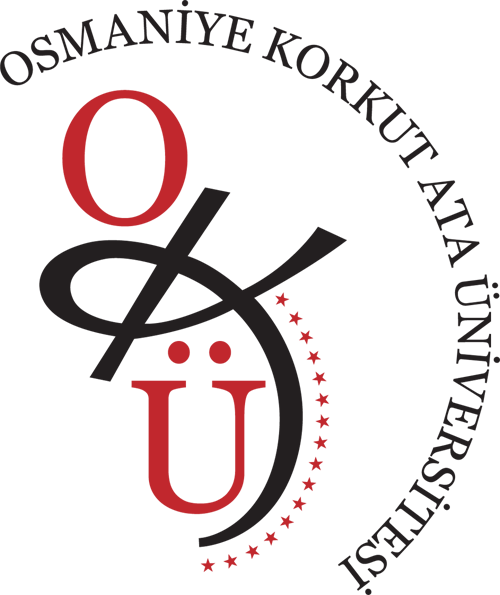 